 2020/19  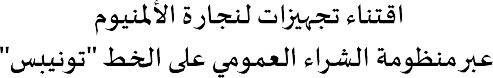 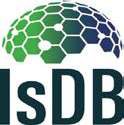 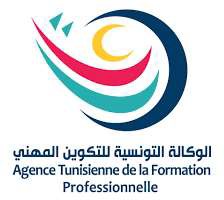 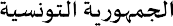 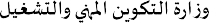 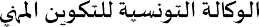 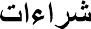 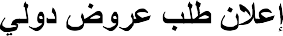 BID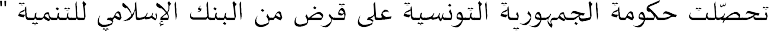 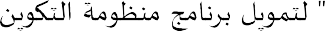 47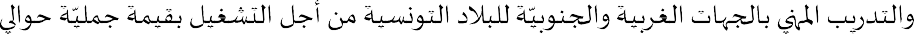 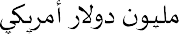 20	27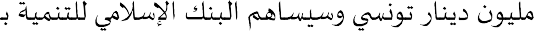 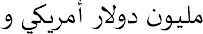 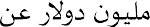 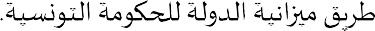 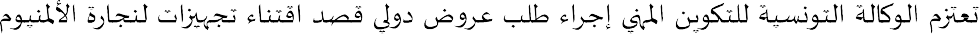 14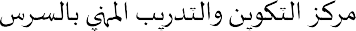 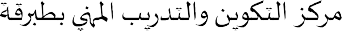 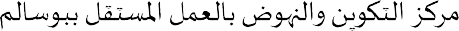 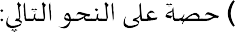 .170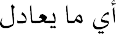 ,	.2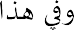 :	03)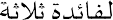 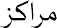 ---.3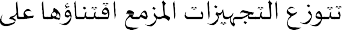 .4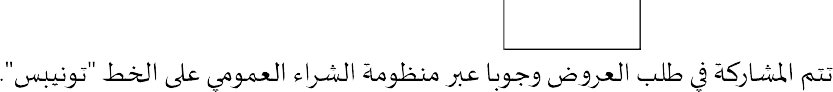  www.tuneps.tn 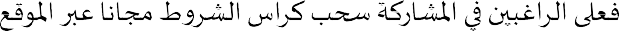 .5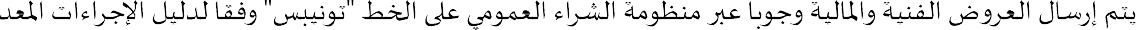 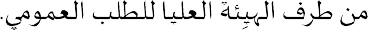 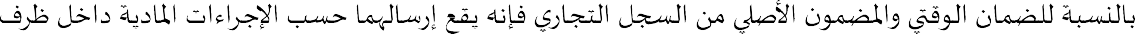 03  –	2020 19	–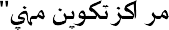 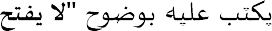 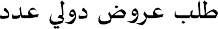 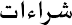 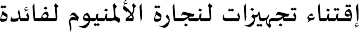 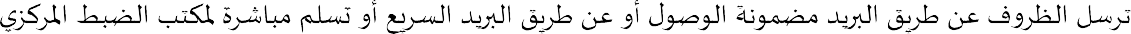 –	1002 –	21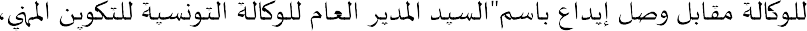 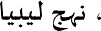 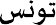 1080 –164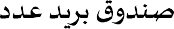 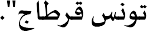 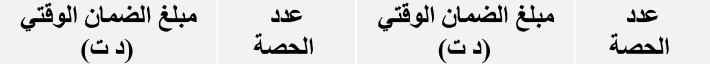 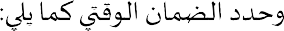 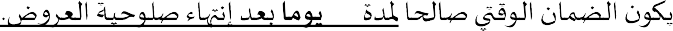 .	2020	05  .6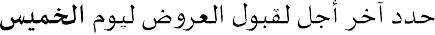 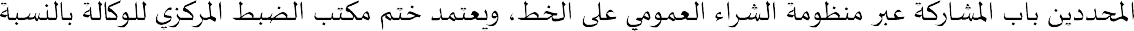 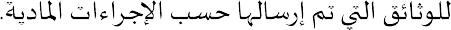 2020	05	.721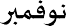 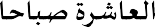 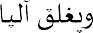 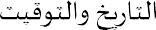 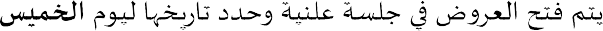 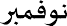 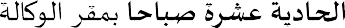 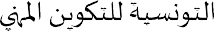 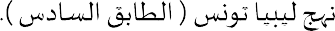 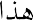 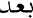 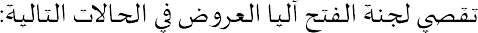 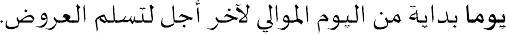 +216-54.544.208 /+216-71.832.579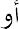 --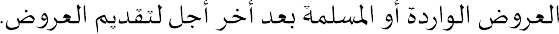 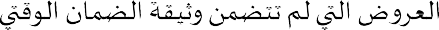 -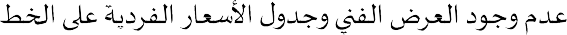 120	.8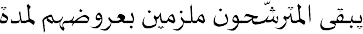 .9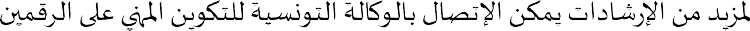  jamil.dhahri@takwin.atfp.tn / hayet.sidraoui@takwin.atfp.tn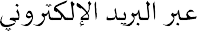  « TUNEPS »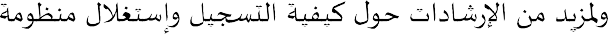 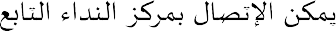 +216-70.130.340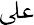 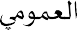 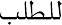 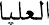 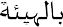 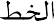 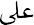 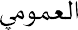 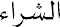 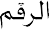 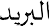 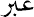 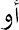 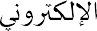 .10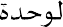 .tuneps@pm.gov.tn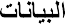 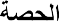 Cintreuse hydraulique à 3 galets pour aluminium01Fraiseuse en bout pour aluminium02Fraiseuse- Entailleuse à une tête03Tronçonneuse à banc pour panneaux stratifiés04Tronçonneuse double tête05Tronçonneuse simple tête à lame descendante06Tronçonneuse simple tête à lame escamotable07Tronçonneuse simple tête à lame montante08Soudeuse de profilés PVC09Ebavureuse pour menuiserie PVC10Fraiseuse à copier & draineuse11Tronçonneuse à parclose12Blocs outils13Outillage pneumatique1440081 000160094002500103003600118004500121 0005100135006600148007